Dear Families,									September 16, 2013Homework:  Wordly Wise….. This week, the children are to complete assignments 5A-C in their books and the passage portion which is D for book 2 and E for book 3.    I do not want to see Wordly Wise daily any more it is to be returned completed on Friday along with the math and 20/20 reading focus/web paper.  Reminder: On the passage page, PLEASE have your child answer in complete sentences (if they cannot write it all on the lines provided they may use a separate sheet of paper and neat handwriting is expected.) Please have them highlight in the passage where the answers were found as well.  This helps them learn to use the passage to prove their answer is correct and not just use memory recall where mistakes can be made.   For Example….  How can a bat be compared to an acrobat? An acrobat and bat can be compared because they both fly through the air and are lightweight OR Bats are lightweight and fly through the air and that is how they are similar to an acrobat.  Spelling:  I will always send the new spelling list home Monday. I will pretest the children on Mondays. I will move your child from their list if they receive three 100% on pretests only. Your child will not get their pretest back unless they receive a 100%. I keep them for my records.  I would recommend you pretest your child Monday as well and have them focus on the words they misspell not the entire list.  Math:  Each week your child will receive a packet with math and reading in it.  Math is not to be completed in one night.  Work on it throughout the week and it is due on Friday with all the other homework. Again, if your child does not bring it home ask them where it is. I promise I gave it to them. Unless otherwise stated in the letter home or calendar.   This week we will work on area and perimeter, arrays, repeated addition and finding missing digits to make an equation true.    We will continue to work on word problems and use our 4-Step Plan of understand, plan, solve and check (UPSC).  Reading:  Please have your child read nightly. For reading, I expect 20/20, either 20 pages or 20 minutes.  Let them pick a book that they enjoy. I will send home a reading web home with the math papers. Complete the web throughout the week and that web will be due on Friday.  They should read the same book Monday through Friday to complete the web with, preferably a chapter book. There will be only one web/paper sent home each week.  Details are to be added nightly after they read. They may use different colors for each night to show their progression to the web. This week, I will send home a bubble web. The children are to add to the web nightly after reading.  They may add more bubbles to the web. For Fiction stories add characteristics for the particular character or if it is nonfiction list facts about the topic.  Similar to the circle web we had two weeks ago.  We started our book studies in class and it will be a slow process as we work together on our first literature study and what my expectations are.  The students did get to meet with me and their group and get their books and folders set up last week.  They were very excited.  This week we will start reading of the groups that did not get to last week.  ADDITONAL ASSIGNMENTS….. Homework will remain consistent for now (spelling, wordly wise, math and reading.) That way you always know what they need to work on.  BUT, I will send home random assignments based on what we are doing in class read the assignment calendar or this letter before emailing me.   Again, I don’t need to see spelling homework, Wordly Wise, math and reading daily. I will send it home on Mondays and it is due the same week on Friday. I don’t expect your child sitting doing homework for more than an hour a night. I know how hard we work in class and they need some down time, as well.  If you feel like this is not enough for your child then have them visit RAZ-kids or here are some fun math sites (see below) for them to visit if you would like.  If you think it is too much homework for your child please call me we can talk.  http://www.math-play.com/Adding-Money/adding-money.html
http://www.sheppardsoftware.com/mathgames/fractions/Balloons_fractions1.htm
http://mrnussbaum.com/bmf/
http://mrnussbaum.com/cashout/
http://www.funbrain.com/cashreg/index.html
http://mrnussbaum.com/draggablemain/index2/
http://mrnussbaum.com/geniusboxing1 
http://www.amblesideprimary.com/ambleweb/mentalmaths/guessthenumber.html
http://www.hoodamath.com/		Let’s have another amazing week.    Thanks for entrusting your amazing children to me. Thank you,Mrs. Hoffman Diaz     My website if you have not visited it: http://mrshoffmandiaz.weebly.com/ 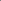 Important Dates:   09/17      6:00 p.m.-Volunteer TrainingLooking Ahead 09/24      7:00 p.m.-Governing Board Meeting10/04      ½ day, early release at 12:05 p.m. (I will have a sub that day for training!)10/05      Saturday 11:00 a.m.-Volunteer TrainingMondayTuesdayWednesdayThursdayFriday16HomeworkSpelling Wordly WiseMath/WebReading 20/2017HomeworkSpelling Wordly WiseMath/WebReading 20/2018HomeworkSpelling Wordly WiseMath/WebReading 20/2019HomeworkSpelling Wordly WiseMath/WebReading 20/2020 Turn-InWordly WiseMathReading Web Have a great weekend!